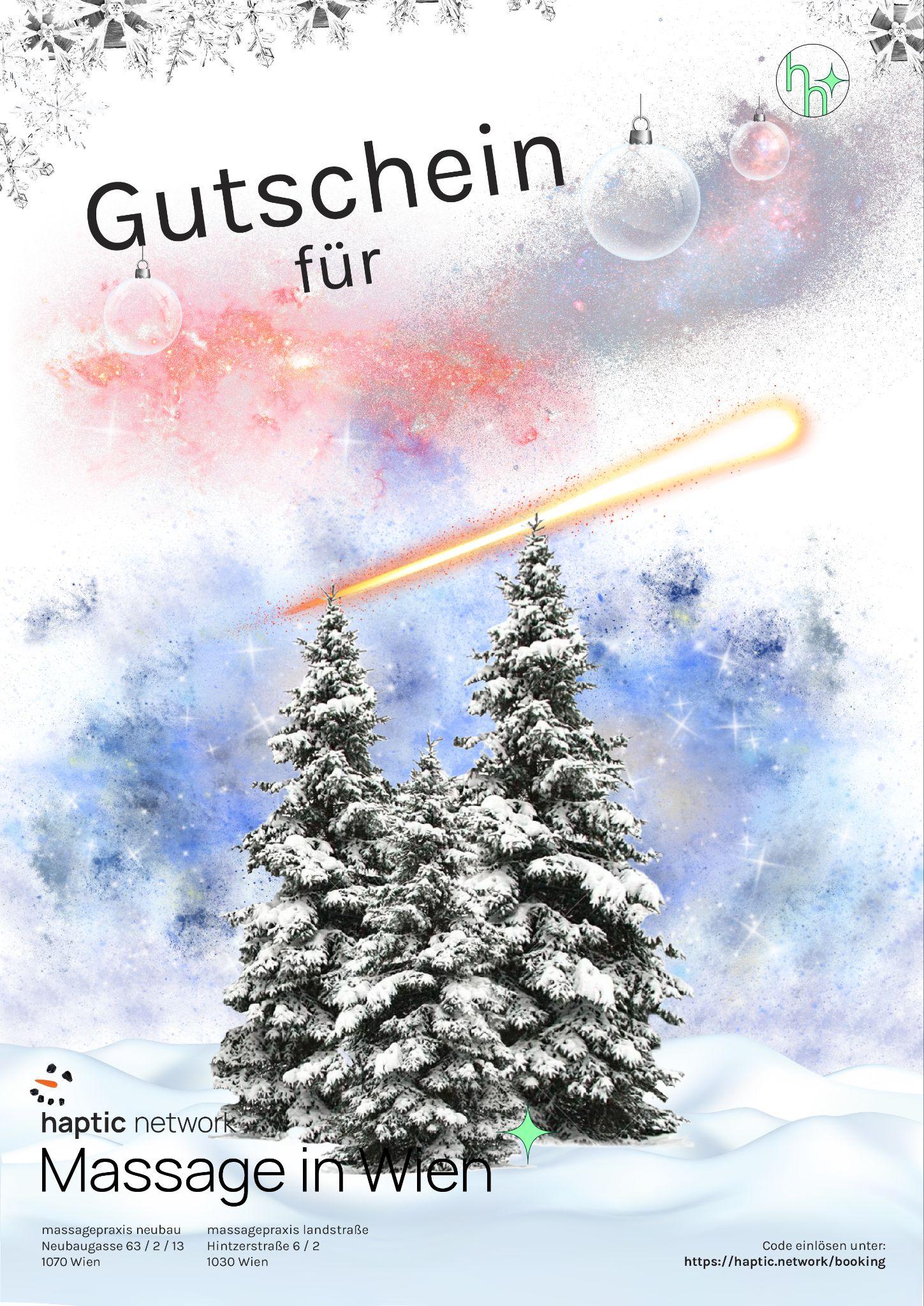 1x__ Minuten MassagefürNamePersönlicher TextCode:IHR_CODE